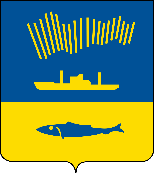 АДМИНИСТРАЦИЯ ГОРОДА МУРМАНСКАП О С Т А Н О В Л Е Н И Е__________							                                           № ____О внесении изменений в постановление администрации города Мурманска от 03.07.2014 № 2165 «Об утверждении порядка предоставления субсидии на возмещение затрат ресурсоснабжающих организаций по оснащению многоквартирных домов, в которых расположены муниципальные помещения, коллективными (общедомовыми) приборами учета используемых энергетических ресурсов» (в ред. постановлений от 03.10.2014 № 3275, от 02.06.2016 № 1569, от 07.08.2017 № 2576, от 28.02.2018 № 496)В соответствии со ст. 78 Бюджетного кодекса Российской Федерации, Жилищным кодексом Российской Федерации, Федеральным законом                 от 06.10.2003 № 131-ФЗ «Об общих принципах организации местного самоуправления в Российской Федерации», постановлением Правительства Российской Федерации от 06.09.2016 № 887 «Об общих требованиях к нормативным правовым актам, муниципальным правовым актам, регулирующим предоставление субсидий юридическим лицам (за исключением субсидий государственным (муниципальным) учреждениям), индивидуальным предпринимателям, а также физическим лицам – производителям товаров, работ, услуг», муниципальной программой города Мурманска «Жилищно-коммунальное хозяйство» на 2018 - 2024 годы, утвержденной постановлением администрации города Мурманска от 13.11.2017 № 3605, п о с т а н о в л я ю:1. Внести в Порядок предоставления субсидии на возмещение затрат ресурсоснабжающих организаций по оснащению многоквартирных домов, в которых расположены муниципальные помещения, коллективными (общедомовыми) приборами учета используемых энергетических ресурсов (далее – Порядок), утвержденный постановлением администрации города Мурманска от 03.07.2014 № 2165 «Об утверждении порядка предоставления субсидии на возмещение затрат ресурсоснабжающих организаций по оснащению многоквартирных домов, в которых расположены муниципальные помещения, коллективными (общедомовыми) приборами учета используемых энергетических ресурсов» (в ред. постановлений от 03.10.2014 № 3275,             от 02.06.2016 № 1569, от 07.08.2017 № 2576, от 28.02.2018 № 496) следующие изменения:– по тексту Порядка слова «печатью Получателя Субсидии (при наличии)» заменить словами «печатью Получателя Субсидии (в случаях, когда наличие печати предусмотрено действующим законодательством)» в соответствующих падежах;– пункт 2.11 исключить;– в приложении к Порядку слова «М.П.» дополнить словами «(в случаях, когда наличие печати предусмотрено действующим законодательством)».2. Отделу информационно - технического обеспечения и защиты информации администрации города Мурманска (Кузьмин А.Н.) разместить настоящее постановление на официальном сайте администрации города Мурманска в сети Интернет.3. Редакции газеты «Вечерний Мурманск» (Хабаров В.А.) опубликовать настоящее постановление.4. Настоящее постановление вступает в силу со дня подписания и распространяет свое действие на правоотношения, возникшие с 01.01.2019.5. Контроль за выполнением настоящего постановления возложить на заместителя главы администрации города Мурманска Доцник В.А.Глава администрации города Мурманска               			                                            А.И. Сысоев